ПРЕСС-СЛУЖБА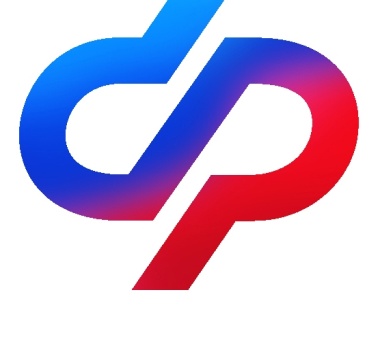 ОТДЕЛЕНИЯ ФОНДА ПЕНСИОННОГО И СОЦИАЛЬНОГО СТРАХОВАНИЯ РОССИЙСКОЙ ФЕДЕРАЦИИПО ВОЛГОГРАДСКОЙ ОБЛАСТИ                                           400001, г. Волгоград, ул. Рабоче-Крестьянская, 16      Официальный сайт Отделения СФР по Волгоградской области –  sfr.gov.ru/branches/volgograd/Волгоградцы могут выбрать способ получения набора социальных услуг до 1 октябряВ настоящее время 52 755 федеральных льготников Волгоградской области частично или полностью получают набор социальных услуг в натуральной форме, 150 823 человека – в денежном эквиваленте. При этом они имеют право изменить способ получения набора социальных услуг на 2024 год. Для изменения текущего порядка получения соцуслуг необходимо до 1 октября 2023 года подать соответствующее заявление. Сделать это можно на портале Госуслуг, в офисах МФЦ или клиентских службах Отделения СФР по Волгоградской области. Заявление начнёт действовать с 1 января 2024 года и до тех пор, пока гражданин не изменит свой выбор.Если гражданин желает сохранить существующую форму получения льгот, заявление подавать не нужно.Ветераны боевых действий, которым ежемесячная денежная выплата установлена с 24 июля 2023 года, также вправе до 1 октября текущего года подать заявление о предоставлении набора социальных услуг в ОСФР на период с 1 января 2024 года.Денежный эквивалент соцпакета с 1 февраля 2023 года составляет 1 469,74 руб. В него входят:- лекарства, медицинские изделия и лечебное питание для детей-инвалидов (денежный эквивалент — 1 132,03 руб.),- путёвка на санаторно-курортное лечение для профилактики основных заболеваний (денежный эквивалент — 175,12 руб.),- бесплатный проезд на пригородном железнодорожном транспорте или на междугородном транспорте к месту лечения и обратно (денежный эквивалент — 162,59 руб.). 